Цели и задачи МКУ ДО ДДТ   на 2023—2024  учебный год       При анализе деятельности нашего учреждения за прошлый учебный год определился ряд проблем, которые нельзя оставлять без решения. Поэтому они и легли в основу работы МКУ ДО ДДТ на 2023-2024  учебный год.Проблемы и пути их решенияПерспектива развития учреждения: - развитие МКУ ДО  ДДТ    предполагает решение следующих задач:-открытие базовой площадки  по начальному техническому творчеству и профориентационной деятельности;- обновление	программ дополнительного     образования технической направленности;-создание инновационных объединений технической направленности в области 3d моделирования и прототипирования, разработки виртуальной реальности VR;- расширение сферы сетевого взаимодействия;- организация и проведение районных мастер-классов, конкурсов, соревнований,  семинаров инженерно-технической направленности;- участие педагогов МКУ ДО ДДТ в конкурсах профессионального мастерства разного уровняЦель и задачи Дома детского творчества на 2023-2024  учебный год.Цель: создание необходимых условий для личностного развития, укрепления физического и психического здоровья, профессионального самоопределения и творческой самореализации обучающихся. Задачи:- создавать условия для обновления содержания и качества образования, удовлетворяющие современным требованиям личности, семьи, общества; - совершенствовать нормативно-правовую базу МКУ ДО ДДТ с учетом новых требований; - модернизировать и реализовывать общеобразовательные общеразвивающие программы; - осваивать и внедрять новые образовательные технологии при условии сохранения традиций МКУ ДО ДДТ; - проводить мониторинг педагогов и обучающихся по следующим направлениям: профессиональный рост и уровень квалификации педагогических работников, сохранность контингента обучающихся, промежуточная и итоговая аттестация обучающихся, степени удовлетворенности обучающихся и их родителей; - развивать у обучающихся компетенции, необходимые в современном обществе через реализацию дополнительных общеобразовательных  общеразвивающих программ, систему культурно-досуговых мероприятий; - формировать профессиональное самоопределение обучающихся  через создание единой образовательной среды и  взаимодействие с образовательными организациями  района; - изучать и внедрять лучшие практики в сфере дополнительного образования по работе с одаренными детьми; - оказывать содействие родителям (законным представителям) по вопросам воспитания, обучения и развития детей с особыми образовательными потребностями, детей с отставанием или риском отставания в развитии; детей, испытывающим трудности в образовательной и социальной среде; детей, состоящих на профилактических учетах.- совершенствовать работу по систематической профессиональной подготовке педагогических кадров.Регламент работы учреждения.Понедельник – производственные совещания при директоре;Вторник – педсовет, выходы в объединения;Среда - семинары, консультации; Четверг       - методические советы,        консультации	педагогов  дополнительного образования.Пятница - выходы в объединения, контрольно-тематические проверки объединений в рамках внутреннего контроля.Мероприятия по организации образовательного процессаРеализация программ дополнительного образования по направленностям:Художественно-эстетическая;Научно-техническая;Физкультурно-спортивная;Туристско-краеведческая;Культурологическая;Социально-педагогическая.(приложение - Учебный план МКУ ДО ДДТ на 2023-2024 учебный год).Анализ и контроль организации образовательного процесса.Организация аттестации педагогических                                работниковПедагогические советыПроизводственные совещания при директореИнформационная деятельностьОрганизация работы по взаимодействию  Дома детского творчества с семьейКонтроль за организацией образовательно – воспитательного пространстваМетодическая работаПлан мероприятий по предупреждению  детского дорожно-транспортного травматизмаПлан мероприятий по антитеррористической защищенностиПлан мероприятий по профилактике гибели и травматизма обучающихся при пожареПлан по профилактике асоциального поведенияАдминистративно-хозяйственная деятельностьОрганизация деятельности по обеспечению безопасного  режима функционирования МКУ ДО ДДТОрганизация мероприятий по формированию       здоровьесберегающего пространства           21. Деятельность по укреплению материально-технической базы22. План контроля за учебно-воспитательной деятельностью23 . План воспитательной работыЦель: Создание комфортной воспитательной среды, способствующей становлению и развитию творческой, нравственной и успешной личности обучающегося  на основе свободного выбора им участия в различных мероприятиях на разных уровнях. Организация досуговой деятельности; Совершенствование  культурно-образовательной и просветительской деятельности в рамках организованного досуга.Раздел «Досуг, общение, праздник»Цель: Воспитание культуры досуга и общения обучающихся.Задачи:- формирование и развитие системы досуговых мероприятий;- создание необходимых условий для воспитания культуры досуга и общения;- создание особой внутренней среды, способствующей развитию доброжелательного общения в коллективах педагогов и обучающихся.;- преодоление пассивности обучающихся через вовлечение их в организацию досуговых мероприятий;- развитие творческого потенциала детей с учётом индивидуальных возможностей каждого.- выявление одаренных детей.                                                                                                 Раздел  «Каникулы»Цель: организация досуга детей в рамках деятельности объединений, секций    в каникулярное время.Задачи:- создание условий для раскрытия   творческого и физического потенциала обучающихся путём обеспечения возможностей для собственной самореализации  детей и подростков, создаваемых в период школьных каникул;- оказывание помощи семье в решении проблем каникулярной занятости и отдыха детей;- обеспечение сохранения непрерывности воспитательного процесса   учреждения в период каникул и повышение его воспитательного потенциала.Раздел «Спортивно-оздоровительный»Цель:  формирование у обучающихся мотивационных и ценностных ориентаций на ведение здорового образа жизни, привитие потребности в физическом развитииЗадачи:- создание  здоровьесберегающей среды;- пропаганда здорового образа жизни;-- обеспечение сохранения непрерывности воспитательного процесса   учреждения.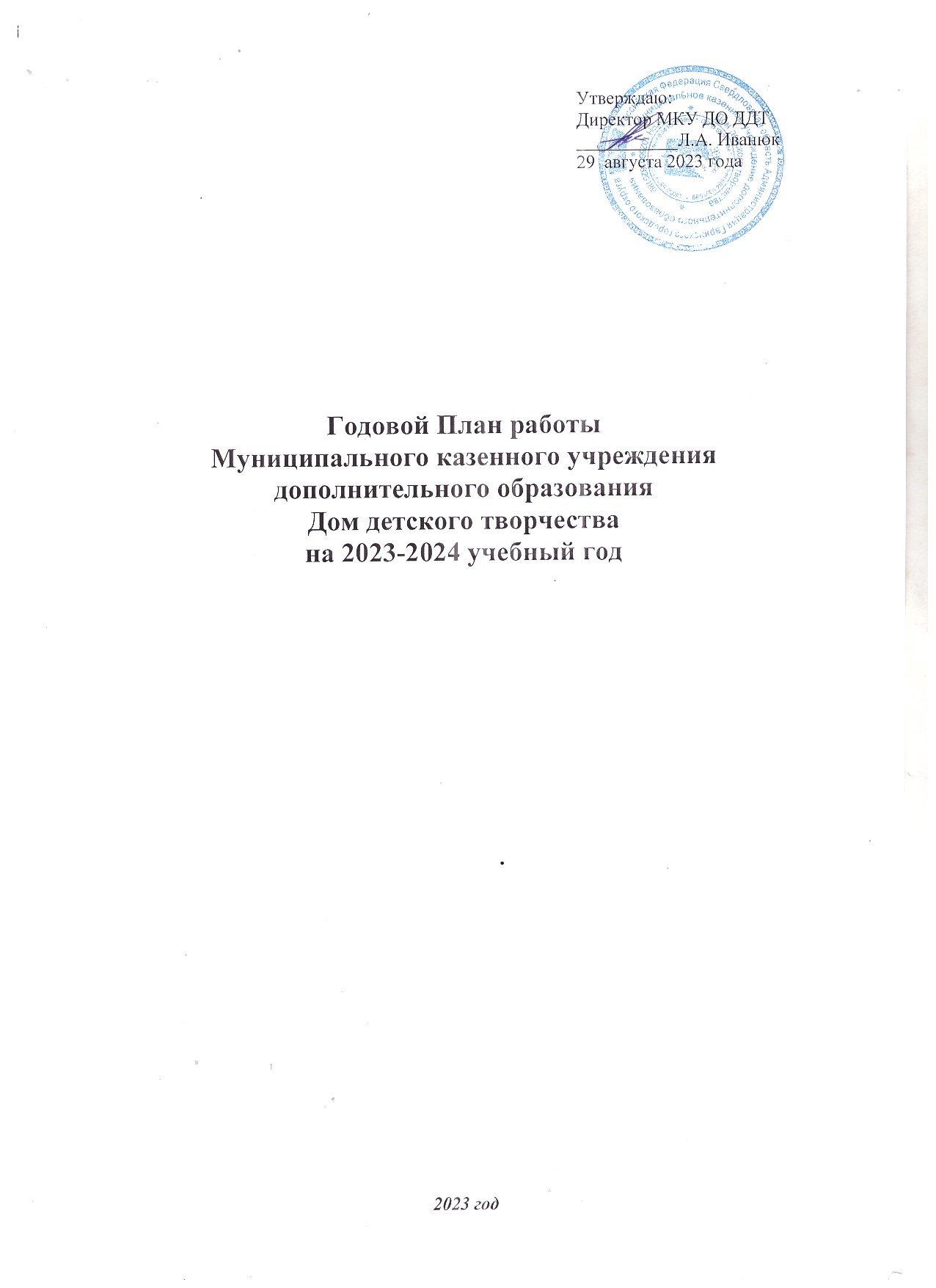 Проблемы, требующие решения                                           Пути решения проблем1. Увеличение и сохранность контингента - расширение сферы образовательных услуг; - реклама деятельности МКУ ДО ДДТ;   - мотивация детей к участию в конкурсах на различных уровнях; - активизация и разнообразие работы с родителями;2.Повышение качества образования- повышение квалификации педагогов через курсы и самообразование;-отслеживание успешности освоения дополнительных общеобразовательных общеразвивающих  программ;-повышение качества проведения  занятий (проведение открытых занятий, участие в конкурсах, проведение мастер-классов, выступления на педагогических и методических советах);- использование современных методик и технологий в образовательном и воспитательном процессе.3.Недостаточная активность и инициативность педагогических работников в методической работе  - применение новых методик и технологий проведения занятий;- создание условий для самореализации и возможности признания в коллективе, создание своих сайтов, выступление на семинарах, педагогических советах с собственными разработками.4.Укрепление и развитие материально — технической базы-  Комплектование материально-технической базы.№МероприятиеСрокиОтветственный1.Разработка учебно-воспитательногоплана МКУ ДО ДДТ  на       2023-2024 учебный годавгустДиректор, старший педагог2.Разработка плана основных мероприятийМКУ ДО ДДТ.августДиректор, старший педагог4.Подготовка кабинетов к новомуучебному году.июль, августПедагоги, тренера-преподаватели5.Изучение нормативных документов(ГОСТы, Сан Пин, правила техники безопасности и т.д.)август - сентябрьСпециалист по ОТ, Педагоги, тренера-преподаватели6.Проведение необходимых инструктажей по всем направлениям деятельности иособенностям работы в новом учебном году.сентябрьДиректор, Специалист по ОТ6.Утверждение режима работы МКУ ДО ДДТсентябрьАдминистрация7.Организация взаимодействия   МКУ ДО ДДТ  с учреждениями районасентябрь-ноябрьАдминистрация8.Составление и заключение договоров осовместной деятельности по сетевому взаимодействиюоктябрь-ноябрьАдминистрация9.Приведение документации МКУ ДО ДДТ в соответствие с началом нового учебного года.сентябрьАдминистрация11.Утверждение плана работы МКУ ДО ДДТ ДДТ на 2023-2024 учебный год.сентябрьАдминистрация12.Тарификация работников.АвгустДиректор13.Проведение предварительной записидетей в объединения.Август-сентябрьПедагоги, тренера-преподаватели14.Организация информирования детей и родителей об образовательнойдеятельности.В течение годаПедагоги, тренера-преподаватели16.Комплектование объединений в МКУ ДО ДДТСентябрь.Педагоги, тренера-преподаватели17.Составление расписания, учебного плана в соответствии с требованиями СанПиН.СентябрьДиректор, старший педагог19.Обновление локальных актов МКУ ДО ДДТ.В течение годаАдминистрация20.Обновление информационных стендов.В течение годаСтарший педагог, педагоги, тренера-преподаватели21.Рассмотрение и утверждение рабочихобразовательных программ.До 1 октябряДиректор, старший педагог22.Организация работы объединений вовремя школьных каникул.Ноябрь, январь,март.Старший педагог, педагоги, тренера-преподаватели23.Организация работы объединений налетний период.Май, июньСтарший педагог, педагоги, тренера-преподаватели№ п/пНаименование мероприятияСрокиОтветственные1.Проведение тематических совещаний	ипланерок при директоре (по плану)В течение годаДиректор2.Педагогические советы1 раз в кварталДиректор3Методический совет1 раз в полугодиеДиректор, старший педагог3.Внутренний контроль	по организации учебно-воспитательного процессаВ течение годаДиректор, старший педагог4.Анализ ведения документации	(планы, положения, журналы учета, справки.)ЕжемесячноДиректор, старший педагог5.Корректировка	расписания	учебнойдеятельностиВ течение годаДиректор№МероприятиеОтветственныеСроки1.Формированиеаттестационной комиссии, издание приказа.ДиректорАвгуст 2.Организация аттестационныхиспытаний.Ответственный по аттестацииСентябрь 3.Оформление протоколов, результатов аттестаций.Ответственный по аттестацииВ периодаттестации 4.Мониторинг результатоваттестации.Старший педагогМай 5Знакомство с нормативной базой по аттестацииОтветственный по аттестацииВ течение годаМесяцТематические вопросыОтветственныйСентябрь-октябрь1. Анализ работы за 2022-2023 учебный год.2. Планирование работы на год. Рассмотрение и утверждение плана работы МКУ ДО ДДТ на учебный год.3. Цель, задачи и организация учебно- воспитательного процесса в МКУ ДО ДДТ .ДиректорНоябрь-декабрьПроблемный  педагогический совет:Семинар обмена педагогических идей  «Развитие сетевого взаимодействия в современных условиях с образовательными организациями, как залог успешной деятельности в повышении качества образования»Промежуточные итоги учебного года.Директор, старший педагог,  педагоги, тренера-преподавателиМарт-апрель 1. Воспитательный потенциал системы дополнительного  образования. Перспективы развития доп.образования. Педагог настаник-искусство вовлекать в науку2. Профориентационная работа в творческих объединениях как путь к успеху. Профессиональное самоопределение обучающихся- процесс становления личностного отношения к будущей профессии.Директор, старший педагог,  педагоги, тренера-преподавателиМай-июньАнализ реализации образовательных программ.Анализ работы педагогов за 2023-2024 уч. год.Планирование работы на 2024-2025 уч.годДиректор, старший педагог, педагоги, тренера-преподаватели№п/пСодержание деятельностиСрокиОтветственные1.1.Готовность к новому учебному году. 2. Навигатор дополнительного образования.Перспективы	деятельности	МКУ ДО ДДТ в 2023-2024 учебном году.Утверждение программ и планов.Текущие вопросы.АвгустДиректор2.1.Ознакомление с планом работы на месяц. 2.Готовность	педагогического	коллектива	к образовательной	деятельности		в	2023-2024 учебном году.Навигатор	в	системе	дополнительного образования.Итоги формирования учебных группСентябрьДиректор3.1. Ознакомление с планом работы на месяц. 2.Итоги	мониторинга	по		сохранности контингента	обучающихся		при	переводе	на следующий год обучения.ОктябрьДиректор4.1. Ознакомление с планом работы на месяц. 2. Контроль качества обучения и посещаемости.НоябрьДиректорНаполняемость	учебных	групп,	ведение документации.Итоги внутреннего контроля.Организация работы с родителями.сентябрьДиректор5.1. Ознакомление с планом работы на месяц. 2.Состояние работы по реализации плана подготовки к новогодним мероприятиям.3. Организация работы на месяц.ДекабрьДиректор6.Выполнение плана работы и программ МКУ ДО ДДТ  за первое полугодие 2023- 2024 учебного года по всем направлениям деятельности.Состояние работы и организация учебно- воспитательного процесса.Анализ результатов организационно- массовой деятельности.ЯнварьДиректор7.1. Ознакомление с планом работы на месяц. 2.Итоги	промежуточной	аттестации обучающихся.Состояние	работы	по	подготовке	к отчетным мероприятиям.Организация отчетных мероприятий в учебных объединениях как результат образовательной деятельности МКУ ДО ДДТ.ФевральДиректор8.1. Ознакомление с планом работы на месяц. 2.Анализ работы по контролю посещаемости и наполняемости групп.Подготовка	к	промежуточной	аттестации обучающихся.Организация весенних каникул.МартДиректор9.1. Ознакомление с планом работы на месяц. 2.Контроль	за	состоянием	посещаемости занятий в учебных объединениях.3.Состояние работы  по подготовке к отчетным мероприятиям.АпрельДиректор10.1. Ознакомление с планом работы на месяц. 2.Соблюдение требований к оформлению отчетной	документации.			Проверка правильности			оформления		журналов, аналитических отчетов, анализов работы за год.	 Анализ открытых занятий.Итоги реализации плана учебно- воспитательной работы МКУ ДО ДДТ  2023-2024 учебный год.Организация летней занятости  детей.МайДиректор11Семинар-практикум:Практикум для педагогических работников. Формирование основ безопасности жизнедеятельности обучающихся:  «Лучше один раз увидеть, чем сто раз услышать».« Как не оказаться вовлеченным в совершение преступления.»Октябрьмарт Директор, старший педагог, педагоги, тренера-преподаватели№ п/пСодержание деятельностиСрокиОтветственные1.Работа	сайта	учреждения.	Размещение информации в открытом доступе на сайтеучрежденияВ	течение годаДиректор, старший педагог2.Навигатор дополнительного образования. Базовая площадкаВ	течение годаСтарший педагог3.Информирование	общественности	через средства	массовой	информации		опроведении конкурсов, фестивалей.В	течение годаСтарший педагог, педагоги, тренера-преподаватели4.Обеспечение открытости и доступностиинформации о работе учреждения1 раз в год,августСтарший педагог, педагоги, тренера-преподаватели5.Формирование банка педагогической информации: нормативно-правовой, научно-методическойВ	течение годаДиректор, старший педагог№НаименованиеСроки проведенияОтветственные1.Родительские собрания:«Организация деятельности в условиях системы Навигатор дополнительного образования»;Соблюдение правил  ПДД «Безопасная дорога»сентябрьянварь майСтарший педагог, педагоги, тренера-преподаватели2.Индивидуальные	и	групповыеконсультации	и и беседы	по	вопросам обучения и воспитания.В течение годапедагоги, тренера-преподаватели3.Обновление	тематического	–информационного	стенда	для родителейОктябрьСтарший педагог, педагоги, тренера-преподаватели4.Вовлечение	родителей	к	подготовке мероприятий:День пожилого человекаДень Матери;Новогодние праздники;Мастер - классы;Отчетный концерт;Участие в конкурсах разных уровней.В течение годаСтарший педагог, педагоги, тренера-преподаватели5.Диагностика детей и родителей«Удовлетворенность организацией учебно-воспитательного процесса».февральСтарший педагог, педагоги, тренера-преподаватели6.Изучение категории семей. Социальныйпаспорт.ОктябрьСтарший педагог7.Совместные занятия с участиемродителей.В течениегодаСтарший педагог, педагоги, тренера-преподаватели8.Организация тематической выставкидетских работ ко Дню Победы, к отчетному концертуМайСтарший педагог, педагоги, тренера-преподаватели№Тема контроляДатаОтветственные1Организация занятий детскихтворческих объединенийсентябрь-октябрьДиректор, старший педагог2Соответствие содержания занятийобразовательной программедекабрь-январьДиректор, старший педагог3Умение обучающихсяанализировать свою деятельность в объединениимарт-апрельДиректор, старший педагог4Развитие творческой инициативыобучающихся в процессе обучениямайДиректор, старший педагогСодержание деятельностиСроки выполнения1. ИНФОРМАЦИОННАЯ ДЕЯТЕЛЬНОСТЬ1. ИНФОРМАЦИОННАЯ ДЕЯТЕЛЬНОСТЬ1. ИНФОРМАЦИОННАЯ ДЕЯТЕЛЬНОСТЬ1.1.Обновление информации «Из опыта работы учреждений дополнительного образования»В течение года1.2.Обновление тематических папок:из опыта работы педагогов;итоговая аттестация обучающихся;папки по направлениям деятельности;интернет и медиа – ресурсы в работе ПДОВ течение года1.3.Выпуск методических рекомендаций,  памяток,инструкций, положений.В течение года1.4.Работа по развитию информационногопространства МКУ ДО ДДТВ течение года2. АНАЛИТИЧЕСКАЯ ДЕЯТЕЛЬНОСТЬ2. АНАЛИТИЧЕСКАЯ ДЕЯТЕЛЬНОСТЬ2. АНАЛИТИЧЕСКАЯ ДЕЯТЕЛЬНОСТЬ2.1.Контроль за процессом реализации дополнительных образовательных программВ соответствии с планом -приложением2.2.Мониторинг обучающихся, родителей, педагогов.Начало и конец года2.3.Посещение занятий в рамках итоговойаттестации обучающихсяАпрель - май2.4.Рецензирование образовательных программСентябрь2.5.Сбор и обработка информации для создания информационно – методического банка данных    о методических рекомендациях и научных работах по вопросам дополнительного образования.В течение года3. ОБУЧАЮЩАЯ ДЕЯТЕЛЬНОСТЬ3. ОБУЧАЮЩАЯ ДЕЯТЕЛЬНОСТЬ3. ОБУЧАЮЩАЯ ДЕЯТЕЛЬНОСТЬ3.1.Консультативная помощь в написаниипрограмм, в выборе средств и методов обучения, организации процесса обученияАвгуст - сентябрь3.2.Проведение открытых занятий, мастер – классовноябрь - апрель3.3.Методические консультации педагогамВ течение года3.5.Организация семинаров, круглых столовРаз в полугодие4.ОРГАНИЗАЦИОННО - КОРРЕКЦИОННАЯ4.ОРГАНИЗАЦИОННО - КОРРЕКЦИОННАЯ4.ОРГАНИЗАЦИОННО - КОРРЕКЦИОННАЯ4.1.Организация работы по изучению общей        методической темыВ течение года4.2.Организация работы в соответствии с планированием педагоговВ течение года5.МАССОВАЯ РАБОТА5.МАССОВАЯ РАБОТА5.МАССОВАЯ РАБОТА5.1.Участие в конкурсах педагогическогомастерства и по направлениям деятельности.В течение года поплану5.2.Участие педагогов в заседаниях  методическихобъединений.По плану работыРМО5.3Организация работы по обобщению ираспространению педагогического опыта.В течение года5.4.Участие в выездных и областных семинарах –практикумах, курсах повышения квалификацииВ течение года№ Название мероприятияСрок исполнения1Акция «Внимание - дети».Сентябрь2Весёлые старты  "Дорожная азбука". Квест - игра «Безопасный мир». Профилактическая  акция "Внимание - каникулы".Октябрь 3 Онлайн тестирование "Знаешь ли ты ПДД?". Акция по​ БДД —​ «Пристегни самое ценное!»​ ​Беседа "Безопасность на дороге зимой".Ноябрь 4Акция  «Световозвращатель - светящийся друг пешехода».Распространение памяток «Покатушки на ватрушке».Снежные граффити по Правилам дорожного движения.Декабрь 5Участие  в профилактической акции "Безопасная горка! ".Игровая программа  "Новогодние дорожные старты».Игра-викторина «Знатоки правил дорожного движения».Январь 6Челлендж "С папой безопасно!" . Распространение памяток о правилах безопасной перевозки детей в автомобилях.Акция «Хороший водитель - лучший защитник!».Февраль 7Игровая программа «Приключение в стране дорожных знаков»Интеллектуально-познавательная игра «Жезл»Распространение листовок для водителей на дороге «Водитель - ты тоже родитель!»Март 8Акция по ПДД «Осторожно, самокат!»Познавательная игра «Мой друг – велосипед»Апрель 9Игровая программа «Приключение в стране дорожных знаков»Май 10Акция «Безопасное колесо».Интеллектуально-познавательная игра «Жезл»Акция ПДД на асфальте «Сними наушники»Июнь №мероприятиесроки1Занятия с педагогическим и техническим персоналом по теме «Если вас захватили в заложники», «Действия  при угрозе теракта», «Телефоны для экстренного реагирования». Интеллектуальная игра «Скажи нет терроризму»сентябрь2Беседа по профилактике правонарушений, предусмотренных ст.  207 Уголовного кодекса РФ заведомо ложное сообщение об акте терроризма.сентябрь3Проведение инструктажа по обеспечению безопасности в учреждении и вне учрежденияоктябрь4Тренировка по экстренной эвакуации при совершении террористического акта.октябрь5Оформление стендов с материалами по вопросам противодействия терроризму, обеспечению безопасности при угрозе совершения и совершенном теракте.ноябрь6Проведение конкурсов, викторин, игровых занятий, беседы по вопросам защиты от чрезвычайных ситуаций (в каждой группе)декабрь7Организация  библиотечной  выставки научно-популярной и методической литературы по теме: «Антитеррористическая безопасность»январь8Размещение информации  по вопросам противодействия терроризму, обеспечению безопасности при угрозе совершения террористического акта на сайте учреждения.систематически9 Беседы  на темы: «Что такое экстремизм», « Терроризм – зло против человечества», « Земля без войны».февраль10.Конкурс рисунков и плакатов на тему: « Молодежь – За культуру мира, ПРОТИВ терроризма» март11Тренировка по экстренной эвакуации в случае захвата в заложникиапрель12Профилактическая беседа на тему: «Вы обнаружили подозрительный предмет»май№п\пНазвание мероприятиясрокиПрограмма проведения1.-Подбор методических рекомендаций, беседы с обучающимися и родителями;- Приказ об эвакуации по вводной «Действия обучающихся и сотрудников при пожаре»;- Информация об итогах проведения информацииСентябрь- Инструктаж по вопросам  обеспечения безопасности обучающихся во время занятий в каждом творческом объединении и спортивной секции.  - Объектовая тренировка с обучающимися  с элементами эвакуации (по отработке действий на случай возникновения пожара и других чрезвычайных ситуаций)2.Обновление информационных уголков  по пожарной безопасности.Октябрь3Неделя  пожарной безопасностиНоябрь- Инструктаж по вопросам  обеспечения безопасности обучающихся во время занятий и проведении мероприятий.-Интеллектуальная игра «Меры безопасности при обращении с огнем».- Конкурс рисунков «Спички детям не игрушка»4.Проведение целевого инструктажа с обучающимися «Скоро, скоро новый год, к детям елочка придет» ДекабрьИнструктаж по вопросам  обеспечения безопасности обучающихся во время организации и проведения новогодних   мероприятий.5Встречи с сотрудниками управления МЧС по вопросам безопасности и действий при пожарах и других чрезвычайных ситуациях по темам: «Безопасное поведение в быту и на улице», «Пожарная безопасность в образовательном учреждении»Февраль Беседа «Чем тушить пожар», Интеллектуальная игра.6Просмотр видеороликов на тему «Противопожарная безопасность».- Просмотр мультфильма «Путаница»;- Беседа «Чем тушить пожар»;.Март Просмотр видеороликов и беседа7Выставка работ - рисунков «Правила пожарной безопасности»Апрель Выставка рисунков, разработка и распространение среди детей и родителей, населения села памяток, листовок, буклетов по безопасности жизнедеятельности8Организация и проведение практических занятий, тренировок по отработке практических навыков действийМай- Закрепление навыков по пожарной безопасности, проведение в объединениях и в спортивных секциях инструктажа по пожарной безопасности в летний период., - - Объектовая тренировка с обучающимися  с элементами эвакуации№ п/пНазвание мероприятияСрок исполнения1Составление банка данных следующих категорий учащихся:-количество детей из малообеспеченных семей,-количество детей из многодетных семей,-количество детей из неполных семей,-количество обучающихся, состоящих на профилактических учетах.-количество опекаемых обучающихсяОктябрь2Проведение бесед по разъяснению правил поведения и правовой информированностиобучающихсяВ течение года4Реализация межведомственного взаимодействия ссубъектами системы профилактикиВ течение года№ п/пНаименование мероприятияСрок исполненияОтветственные1. Организационные мероприятия.1. Организационные мероприятия.1. Организационные мероприятия.1. Организационные мероприятия.1.1.Проведение инструктажа по охране труда и технике безопасного труда в ДДТ, антитеррористической защищенности1 раз в кварталДиректор, специалист по охране труда1.2.Проведение осмотра технического состояния зданияНоябрь, апрельДиректор, специалист по охране труда, сторож1.3.Проверка соблюдения техники безопасности и пожарной безопасности.В течение годаДиректор, специалист по охране труда, сторож1.4.Заключение	договоров	с	обслуживающими организациямиЯнварьДиректор 2. Противоэпидемические (профилактические) мероприятия2. Противоэпидемические (профилактические) мероприятия2. Противоэпидемические (профилактические) мероприятия2. Противоэпидемические (профилактические) мероприятия2.1.Проведение ежедневной уборки территорииВ течение годаУборщицы 2.2.Обеспечение прохождения всеми сотрудникам предварительных и периодических медицинских осмотров.1 раз в год августДиректор 2.3.Отслеживание состояния укомплектованности аптечек первой медицинской помощи.ПостоянноДиректор, специалист по ОТ2.4.Проведение	дезинсекционных	и дератизационных  мероприятий.1 раз в кварталДиректор 2.5.Приобретение дезинфицирующих и моющих средствВ течение годаДиректор 3. Мероприятия по улучшению санитарно-технического состояния3. Мероприятия по улучшению санитарно-технического состояния3. Мероприятия по улучшению санитарно-технического состояния3. Мероприятия по улучшению санитарно-технического состояния3.1.Проведение контрольных осмотров, промывки систем отопления.Август Машинист (кочегар) котельной3.2.Замена перегоревших ламп на рабочих местах.В течение годаЭлектромонтер 3.4.Проведение текущих ремонтов в учрежденииМай – августДиректор 4. Приобретение оборудования и материалов4. Приобретение оборудования и материалов4. Приобретение оборудования и материалов4. Приобретение оборудования и материалов4.1.Приобретение канцелярских товаров, расходных материаловВ течение годаДиректор4.3.Заказ и приобретение, грамот, дипломов, журналов учета.В течение годаДиректор№Наименование мероприятийСрокиОтветственные1. Организационно-распорядительная деятельность1. Организационно-распорядительная деятельность1. Организационно-распорядительная деятельность1. Организационно-распорядительная деятельность1.Мероприятия	по	соблюдениюправил 	по	охране	 труда	и  пожарной безопасности.в течение годаДиректор, специалист по ОТ2.Ведение документации по охранетруда,	гражданской	обороне,  пожарной безопасности.В течение годаСпециалист по ОТ2. Организация технических мероприятий2. Организация технических мероприятий2. Организация технических мероприятий2. Организация технических мероприятий1.Проведение инструктажей по  Правилам ОТ и ПБ со всеми работниками с регистрацией в журнале.2 раза в годДиректор, специалист по ОТ2.Проведение практических занятийс обучающимися и работниками по      отработке плана действий и эвакуации при пожаре и ЧС.сентябрь, майОтветственные 3.Обновление	стендов,	плакатов,инструкций по Правилам ОТ и ПБ.сентябрьОтветственные4.Контроль за содержанием  территории  в соответствии с требованиями правил ПБ, СанПина.в течение годаПерсонал 5.Контроль за работой отопительнойсистемы.Ноябрь-февральДиректор, Машинист (кочегар) котельной, специалист по ОТ6.Тренировочные мероприятия по эвакуации обучающихся и работников учреждения.Сентябрь-октябрь;Апрель-майОтветственные7.Проверка исправности пожарногооборудования.1 раз в полугодиеДиректор, специалист по ОТ№ п/пНаименование мероприятияВремя проведенияОтветственные за проведение1.Контроль	наличия	медицинских  книжек у сотрудников учреждениясентябрьДиректор 2.Контроль за соблюдением санитарно- гигиенических требований: в учебных кабинетах, в подсобных помещениях.В течение годапедагоги, тренера-преподаватели3.Контроль наличия медицинских                                справок о допуске к занятиям в объединениях спортивной направленности, хореографияОктябрьСтарший педагог,педагоги, тренера-преподаватели4.Проведение инструктажей по ОТ и ТБ  с обучающимися в учебное время и во время проведения массовых мероприятий.1 раз в квартал.Старший педагог,педагоги, тренера-преподаватели5.Организация работы по профилактикевредных привычек.В течение годапедагоги, тренера-преподаватели6.Игровые	программы,	подвижные  игры для обучающихся объединений.В каникулярное времяпедагоги, тренера-преподаватели7.Профилактические	мероприятия, проводимые	в объединениях в  соответствии с направлениемдеятельности	(физ.	минутки, своевременная смена деятельности, проветривание и т.д.)В течениеучебного годапедагоги, тренера-преподаватели№п/пМероприятияСрокиОтветственный1Подготовка учреждения к новому учебному годуавгуст Администрация2Работа по обеспечению ОТ и ТБ, ПБв течении годаАдминистрация3Подготовка к отопительному сезону август Администрация4Инвентаризация материальных ценностей (подготовить приказ, списание)В течение года Администрация5Подготовка смет и  заявки на текущий ремонтфевраль Администрация6Проведение аукциона  на текущий ремонт, капитальный ремонтиюнь Администрация7Благоустройство  прилегающей территории.( ДДТ и ДЮСШмай – август Администрация9Приобретение наглядного пособияСогласно сметы Администрация10Текущий ремонтиюль – август Администрация№ТемаконтроляОбъект контроляОбъект контроляЦели контроляЦели контроляЦели контроляВидконтроляВидконтроляФормаконтроляФормаконтроляФормаконтроляОтветственные за осуществления контроляОтветственные за осуществления контроляПодведение итоговПодведение итоговсентябрьсентябрьсентябрьсентябрьсентябрьсентябрьсентябрьсентябрьсентябрьсентябрьсентябрьсентябрьсентябрьсентябрьсентябрьсентябрь1Наполняемость творческих  объединений по интересамПДО, тренера-преподавателиПДО, тренера-преподавателиОпределение степени наполняемости групп I,II, III  и более годов  обучения творческих объединений по интересам, сохранность контингента Определение степени наполняемости групп I,II, III  и более годов  обучения творческих объединений по интересам, сохранность контингента Определение степени наполняемости групп I,II, III  и более годов  обучения творческих объединений по интересам, сохранность контингента персональныйперсональныйПроверка списков творческих объединенийПроверка списков творческих объединений Администрация Администрация АдминистрацияСправкаПриказ по ДДТ  о зачислении обучающихся по спискам СправкаПриказ по ДДТ  о зачислении обучающихся по спискам 2Календарно – тематическое планированиеПДО, тренера-преподавателиПДО, тренера-преподавателиСоответствие календарно –тематических планов образовательным программамдополнительного образования детей Соответствие календарно –тематических планов образовательным программамдополнительного образования детей Соответствие календарно –тематических планов образовательным программамдополнительного образования детей тематическийперсональныйтематическийперсональныйПроверка календарно –тематических плановПроверка календарно –тематических планов Администрация Администрация АдминистрацияСправкаСовещание при директореСправкаСовещание при директоре3Воспитательная работа в объединенияхПДО, тренера -преподавателиПДО, тренера -преподавателиСоответствие содержания  воспитательных часов целям и задачам деятельности ДДТ Соответствие содержания  воспитательных часов целям и задачам деятельности ДДТ Соответствие содержания  воспитательных часов целям и задачам деятельности ДДТ тематическийперсональныйтематическийперсональныйПроверка планов воспитательной работыПроверка планов воспитательной работы Администрация Администрация АдминистрацияСправка,Совещание при  директореСправка,Совещание при  директоре4ЖурналыПДО, тренера -преподавателиПДО, тренера -преподавателиСоблюдение единого орфографического режима при оформлении журналов Соблюдение единого орфографического режима при оформлении журналов Соблюдение единого орфографического режима при оформлении журналов тематическийтематическийПроверка журналовПроверка журналов Администрация Администрация АдминистрацияСправка, совещание при директореСправка, совещание при директореоктябрьоктябрьоктябрьоктябрьоктябрьоктябрьоктябрьоктябрьоктябрьоктябрьоктябрьоктябрьоктябрьоктябрьоктябрьоктябрь5Работа молодых  специалистовПДО, тренера -преподавателиПДО, тренера -преподавателиАнализ состояния преподаванияАнализ состояния преподаванияАнализ состояния преподаванияперсональныйперсональныйПосещение занятийПосещение занятий Администрация Администрация АдминистрацияСправкаСовещание при директореСправкаСовещание при директореноябрьноябрьноябрьноябрьноябрьноябрьноябрьноябрьноябрьноябрьноябрьноябрьноябрьноябрьноябрьноябрь6ЖурналыПДО тренера-преподавателиПДО тренера-преподавателиСоответствие записей в учебных журналах учебно-тематическому планированиюСоответствие записей в учебных журналах учебно-тематическому планированиюСоответствие записей в учебных журналах учебно-тематическому планированиюперсональныйперсональныйПроверка журналовПроверка журналов Администрация Администрация АдминистрацияСправка, совещание при директореСправка, совещание при директоредекабрьдекабрьдекабрьдекабрьдекабрьдекабрьдекабрьдекабрьдекабрьдекабрьдекабрьдекабрьдекабрьдекабрьдекабрьдекабрь7Обученность обучающихся    Обучающиеся     Обучающиеся Изучение результативности обученияИзучение результативности обученияИзучение результативности обучениятематическийтематическийДиагностические заданияДиагностические задания Администрация Администрация АдминистрацияСправкаСовещание при директореСправкаСовещание при директореянварьянварьянварьянварьянварьянварьянварьянварьянварьянварьянварьянварьянварьянварьянварьянварь8УМК к образовательным программам       ПДО тренера-преподаватели        ПДО тренера-преподаватели Анализ использования УМК к образовательным программам на занятияхАнализ использования УМК к образовательным программам на занятияхАнализ использования УМК к образовательным программам на занятияхперсональныйперсональныйПосещение занятийПосещение занятий Администрация Администрация АдминистрацияСправкаСовещание при директореСправкаСовещание при директоре9Журналы      ПДО тренера-преподаватели      ПДО тренера-преподавателиСостояние оформления учебных журналов на конец полугодияСостояние оформления учебных журналов на конец полугодияСостояние оформления учебных журналов на конец полугодияперсональныйперсональныйПроверка журналовПроверка журналов Администрация Администрация АдминистрацияСправкаСовещание при директореСправкаСовещание при директоре10ПрограммыПДО тренера-преподавателиПДО тренера-преподавателиВыполнение  образовательных программ за 1 полугодиеВыполнение  образовательных программ за 1 полугодиеВыполнение  образовательных программ за 1 полугодиеперсональныйперсональныйПросмотр календарно –тематических планов и журналовПросмотр календарно –тематических планов и журналов Администрация Администрация АдминистрацияСправкаСовещание при директореСправкаСовещание при директорефевральфевральфевральфевральфевральфевральфевральфевральфевральфевральфевральфевральфевральфевральфевральфевральфевраль11УМК к образовательным программамПДО тренера-преподавателиПДО тренера-преподавателиАнализ использования УМК к образовательным программам на занятияхАнализ использования УМК к образовательным программам на занятияхАнализ использования УМК к образовательным программам на занятияхперсональныйперсональныйПосещение занятийПосещение занятий Администрация Администрация АдминистрацияСправкаСовещание при директореСправкаСовещание при директоремартмартмартмартмартмартмартмартмартмартмартмартмартмартмартмартмарт12Воспитательная работаПДО  тренера-преподавателиПДО  тренера-преподавателиАнализ  состояния воспитательной работы с воспитанникамиАнализ  состояния воспитательной работы с воспитанникамиАнализ  состояния воспитательной работы с воспитанникамитематическийтематическийПосещение воспитательных часовПосещение воспитательных часов Администрация Администрация АдминистрацияСправкаСовещание при директореСправкаСовещание при директоре13ЖурналыПДО тренера-преподавателиПДО тренера-преподавателиСоответствие записей в учебных журналах учебной нагрузке педагогаСоответствие записей в учебных журналах учебной нагрузке педагогаСоответствие записей в учебных журналах учебной нагрузке педагогаперсональныйперсональныйПроверка журналовПроверка журналов Администрация Администрация АдминистрацияСправкаСовещание при директореСправкаСовещание при директореапрельапрельапрельапрельапрельапрельапрельапрельапрельапрельапрельапрельапрельапрельапрельапрельапрель14Обученность обучающихсяПДО тренера-преподавателиПДО тренера-преподавателиИзучение результативности обученияИзучение результативности обученияИзучение результативности обучениятематическийтематическийДиагностические заданияДиагностические задания  Администрация  Администрация  АдминистрацияСправкаСовещание при директореСправкаСовещание при директоре15Выставка ПДО ПДОАнализ уровня практических умений воспитанниковАнализ уровня практических умений воспитанниковАнализ уровня практических умений воспитанниковтематическийтематическийНаблюдениеАнализНаблюдениеАнализ  Администрация  Администрация  АдминистрацияСправкаСовещание при директореСправкаСовещание при директоремаймаймаймаймаймаймаймаймаймаймаймаймаймаймай16ЖурналыПДО тренера-преподавателиПДО тренера-преподавателиПроверка выполнения образовательных программ, состояние учебных журналов на конец годаПроверка выполнения образовательных программ, состояние учебных журналов на конец годаПроверка выполнения образовательных программ, состояние учебных журналов на конец годаперсональныйперсональныйПроверка журналовПроверка журналов Администрация Администрация АдминистрацияСправкаСправка17ПрограммыПДО тренера-преподавателиПДО тренера-преподавателиВыполнение программВыполнение программВыполнение программперсональныйперсональныйПросмотр календарно –тематических планов и журналовПросмотр календарно –тематических планов и журналов Администрация Администрация АдминистрацияСправкаСовещание при директореСправкаСовещание при директоре18Подготовка к летней кампанииПДО тренера-преподавателиПДО тренера-преподавателиАнализ подготовки к летней кампании (программы, планы, кадры)Анализ подготовки к летней кампании (программы, планы, кадры)Анализ подготовки к летней кампании (программы, планы, кадры)тематическийтематическийПроверка программ, плановПроверка программ, плановАдминистрацияАдминистрацияАдминистрацияСовещание при директореСовещание при директоре№ Название мероприятияСроки проведенияОбъединениеОтветственныйКонкурсыКонкурсыКонкурсыКонкурсыКонкурсы1.Участие в международных конкурсах Ежемесячно Объединения по всем направленностямпедагоги2Участие во всероссийских конкурсахЕжемесячноОбъединения по всем направленностямпедагоги3Участие в областных конкурсах  Ежемесячно Объединения по всем направленностямпедагоги4Участие в районных и муниципальных конкурсах:- День народного единства;- День матери;- День Конституции;- Новогодние конкурсы;- День Защитника Отечества;- Международный женский день;- День космонавтики;- День ПобедыВ течение годаОбъединения по всем направленностямпедагогиВыставки детского творчестваВыставки детского творчестваВыставки детского творчестваВыставки детского творчестваВыставки детского творчества5 «Теплые сюжеты для самых дорогих», ко Дню материноябрьобучающиеся Педагоги6«Скажи коррупции – нет!». декабрьобучающиеся Педагоги7«Защитники Отечества» к 23 февраляФевраль обучающиеся Педагоги8«Подарок маме» к 8 мартамартобучающиеся Педагоги9«Выходим в космос» ко Дню космонавтикиапрельобучающиеся Педагоги10Итоговая выставка к отчетному концертуиюньобучающиеся ПедагогиДосугово - развлекательные мероприятия, акцииДосугово - развлекательные мероприятия, акцииДосугово - развлекательные мероприятия, акцииДосугово - развлекательные мероприятия, акцииДосугово - развлекательные мероприятия, акции11День пожилого человека Сентябрь обучающиесяпедагоги12Музыкальный подарок «День учителя»Октябрь обучающиесяпедагоги13Праздник: «Поздравление для мамы», посвященный Дню материНоябрь  обучающиеся педагоги14Юбилей ДЮСШДекабрь обучающиеся педагоги15Игровая программа к  23 февраляФевраль обучающиесяпедагоги16Юбилей ДДТФевраль обучающиеся педагоги17Игровая программа  к 8 Марта.Март обучающиесяпедагогиКонцерты, театрализованные представления, фольклорные праздникиКонцерты, театрализованные представления, фольклорные праздникиКонцерты, театрализованные представления, фольклорные праздникиКонцерты, театрализованные представления, фольклорные праздникиКонцерты, театрализованные представления, фольклорные праздники18Новогоднее театрализованное представлениеДекабрьобучающиеся педагоги19Итоговый отчетный концерт Июнь обучающиесяпедагогиАктивные формы творческой работы (интеллектуальные игры, беседы, круглые столы, творческие отчеты)Активные формы творческой работы (интеллектуальные игры, беседы, круглые столы, творческие отчеты)Активные формы творческой работы (интеллектуальные игры, беседы, круглые столы, творческие отчеты)Активные формы творческой работы (интеллектуальные игры, беседы, круглые столы, творческие отчеты)Активные формы творческой работы (интеллектуальные игры, беседы, круглые столы, творческие отчеты)20Неделя безопасности дорожного движения (тематические уроки, квесты, викторины, конкурсы)сентябрьобучающиесяпедагоги.21Интеллектуальная игра, посвященная Всемирному Дню правовой помощи детям  ноябрьобучающиесяАнкина И.Г., 22«Вместе против коррупции», посвященное Международному дню борьбы с коррупциейдекабрьобучающиесяАнкина И.Г., 23Неделя правовых знаний  в преддверии Дня
Конституции Российской Федерации  декабрьобучающиесяАнкина И.Г., 24«Не шути с огнем», приуроченное ко Дню пожарной охраныапрельобучающиесяМальцева М.Ю.25«Ты не один», Международный день детского телефона довериямайобучающиесяАнкина И.Г., № п/пНазвание мероприятияСроки проведенияОбъединениеОтветственный26Развлекательные игровые программы (комплекс игр в осенние каникулы)Октябрь-ноябрьОбучающиеся Педагоги27Игровая программа и спортивные соревнеованияЯнварьОбучающиеся Педагоги28Цикл игр в весенние каникулы Март-апрельОбучающиеся Педагоги29Реализация краткосрочных программИюнь, июльОбучающиеся Педагоги№ п/пНазвание мероприятияСроки проведенияОбъединениеОтветственный1  Соревнования «Спортивный туризм» (группы ОФП, школа безопасности) (2013-2009 г.р.)СентябрьОктябрьобучающиеся  Тренера - преподаватели2Соревнования по настольному теннису.Личные возраста.(индивид. Все возраста) 2016-2006 г.р.   Ноябрьобучающиеся  Тренера - преподаватели 3Соревнования по мини-футболу  «Народного единства» (2012-2008г.р.)  Ноябрьобучающиеся   Тренера - преподаватели4Соревнования по  волейболу среди обучающихся. (юноши, девушки) 2011 -2007 г.р.  Ноябрьобучающиеся  Тренера - преподаватели5Соревнования по  баскетболу открытое первенство 2011-2006 г.р. (юноши, девушки)Декабрьобучающиеся  6Соревнования по шахматам (индивуд.) 2016-2006 г.р.обучающиеся   Тренера - преподаватели7Подвижная игра «Перестрелка» (2016-2014г.р.)Декабрьобучающиеся   Тренера - преподаватели8Соревнования по лыжным гонкам «Новогодняя гонка»(командная) 2012-2007 г.р.Декабрьобучающиеся  Тренера - преподаватели9Соревнования «Веселые старты»  (группы д/с «Березка») Декабрьобучающиеся  Тренера - преподаватели10Соревнования «Веселые старты на коньках» (секция хоккея) Декабрьобучающиеся  Тренера - преподаватели11Соревнования «Спортивный туризм- скалолазание» ( млд.группы)(2017-2015 г.р.)Январьобучающиеся  Тренера - преподаватели12Соревнования «Веселые старты» «Новогодние (группы ОФП) (2013-2012 г.р.)Январьобучающиеся  Тренера - преподаватели13Соревнования по лыжным гонкам. Открытое первенство района2012-2007 г.р.Февральобучающиеся  Тренера - преподаватели14Соревнования по пионерболу 2011-2008 г.р.  первенство (юноши)Февральобучающиеся  Тренера - преподаватели15Соревнования по хоккею с шайбой 2012-2007 г.р.Февраль -Мартобучающиеся  Тренера - преподаватели16Соревнования по пионерболу  2013-2011 г.р. открытое первенство.(девушки)Мартобучающиеся  Тренера - преподаватели17Соревнования по настольному теннису.Личные возраста.(индивид. 2016г-2006г.р.  Апрельобучающиеся  Тренера - преподаватели18Соревнования по шахматам. Личные, (индивид. 2016г-2010г.р.)Апрель-майобучающиеся  Тренера - преподаватели19Соревнования «Спортивный туризм»Дисциплина –пешеходная 2013-2008г.р.Апрельобучающиеся  Тренера - преподаватели20Соревнования по мини-футболу 2012-2009 г.р.Майобучающиеся  Тренера - преподаватели